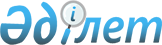 О внесении изменений и дополнений в приказ Министра внутренних дел Республики Казахстан от 8 апреля 2015 года № 319 "Об утверждении Правил хранения, учета, использования, перевозки, уничтожения, ввоза, вывоза гражданских пиротехнических веществ и изделий с их применением"Приказ Министра внутренних дел Республики Казахстан от 19 мая 2016 года № 529. Зарегистрирован в Министерстве юстиции Республики Казахстан 30 июня 2016 года № 13857.
      В соответствии с подпунктом 25) статьи 11 Закона Республики Казахстан от 23 апреля 2014 года "Об органах внутренних дел Республики Казахстан", ПРИКАЗЫВАЮ:
      1. Внести в приказ Министра внутренних дел Республики Казахстан от 8 апреля 2015 года № 319 "Об утверждении Правил хранения, учета, использования, перевозки, уничтожения, ввоза, вывоза гражданских пиротехнических веществ и изделий с их применением" (зарегистрированный в Реестре государственной регистрации нормативных правовых актов под № 11193, опубликованный 9 сентября 2015 года в информационно-правовой системе "Әділет") следующие изменения и дополнения:
      наименование приказа изложить в следующей редакции:
      "Об утверждении Правил приобретения, хранения, учета, использования, перевозки, уничтожения, ввоза, вывоза гражданских пиротехнических веществ и изделий с их применением";
      пункт 1 приказа изложить в следующей редакции:
      "1. Утвердить прилагаемые Правила приобретения, хранения, учета, использования, перевозки, уничтожения, ввоза, вывоза гражданских пиротехнических веществ и изделий с их применением.";
      в Правилах хранения, учета, использования, перевозки, уничтожения, ввоза, вывоза гражданских пиротехнических веществ и изделий с их применением, утвержденных указанным приказом: 
      наименование изложить в следующей редакции:
      "Правила приобретения, хранения, учета, использования, перевозки, уничтожения, ввоза, вывоза гражданских пиротехнических веществ и изделий с их применением";
      пункт 1 изложить в следующей редакции:
      "1. Настоящие Правила приобретения, хранения, учета, использования, перевозки, уничтожения, ввоза, вывоза гражданских пиротехнических веществ и изделий с их применением (далее – Правила) устанавливают порядок приобретения, хранения, учета, использования, перевозки, уничтожения, ввоза, вывоза гражданских пиротехнических веществ и изделий с их применением (далее – пиротехнические вещества и изделия) в соответствии с Законами Республики Казахстан от 23 апреля 2014 года "Об органах внутренних дел", от 16 мая 2014 года "О разрешениях и уведомлениях".";
      наименование главы 2 изложить в следующей редакции:
      "Глава 2. Порядок приобретения, хранения и учета гражданских пиротехнических веществ и изделий";
      дополнить пунктами 3-1, 3-2, 3-3, 3-4 следующего содержания:
      "3-1. Юридические лица, имеющие лицензии на подвиды деятельности по разработке, производству, использованию и торговле пиротехнических веществ и изделий (далее – Юридические лица) приобретают их на основании разрешения на приобретение гражданских пиротехнических веществ и изделий с их применением по форме согласно приложению 3 к настоящим Правилам.
      3-2. Пиротехнические вещества и изделия с их применением после их приобретения помещаются в специально оборудованные помещения (на праве собственности или аренды) для реализации и (или) склады для хранения готовой пиротехнической продукции, соответствующие требованиям Правил пожарной безопасности, утвержденных постановлением Правительства Республики Казахстан от 9 октября 2014 года № 1077 и обеспечивающие сохранность, учет и возможность проверки наличия учитываемой продукции.
      3-3. Юридические лица для получения разрешения на приобретение пиротехнических веществ и изделий в орган внутренних дел, на обслуживаемой территории которого расположено специально оборудованное помещение для реализации и (или) склад для хранения готовой пиротехнической продукции представляет:
      1) заявление юридического лица для получения разрешения на приобретение в произвольной форме;
      2) медицинские справки об отсутствии противопоказаний (психическое заболевание, алкоголизм или наркомания), у лиц, имеющих доступ к пиротехническим веществам и изделиям в период их приобретения по форме в соответствии с приказом исполняющего обязанности Министра здравоохранения Республики Казахстан от 23 ноября 2010 года № 907 "Об утверждении форм первичной медицинской документации организаций здравоохранения" (зарегистрирован в Реестре государственной регистрации нормативных правовых актов № 6697);
      3) копия приказа о назначении лиц(а), ответственных за приобретение пиротехнических веществ и изделий;
      4) копия договора (контракт) на поставку пиротехнических веществ и изделий с их применением, с приложением спецификации.
      Сотрудник полиции по контролю за оборотом гражданского и служебного оружия, проверяет наличие представленных документов и сведений из автомотизированных информационных систем на предмет:
      наличие у юридического лица лицензии на подвиды деятельности по разработке, производству, торговле, использованию гражданских пиротехнических веществ и изделий с их применением, специально оборудованных помещений (на праве собственности или аренды) и прикладывает результаты сверки на бумажном носителе;
      3-4. Юридические лица, реализуют физическим лицам пиротехнические вещества и изделия с 1-го по 3-й класс опасности для личного использования без разрешения на приобретение (свободно).";
      дополнить приложением 3 согласно приложению к настоящему приказу.
      2. Комитету административной полиции Министерства внутренних дел Республики Казахстан обеспечить:
      1) государственную регистрацию настоящего приказа в Министерстве юстиции Республики Казахстан;
      2) в течение десяти календарных дней после государственной регистрации настоящего приказа в Министерстве юстиции Республики Казахстан направление его на официальное опубликование в периодических печатных изданиях и в информационно-правовой системе "Әділет";
      3) в течение пяти рабочих дней со дня получения заключения государственной регистрации настоящего приказа в Министерстве юстиции Республики Казахстан направление его копии в Республиканское государственное предприятие на праве хозяйственного ведения "Республиканский центр правовой информации Министерства юстиции Республики Казахстан" для размещения в Эталонном контрольном банке нормативных правовых актов Республики Казахстан;
      4) в течение десяти календарных дней после государственной регистрации настоящего приказа в Министерстве юстиции Республики Казахстан его размещение на официальном интернет-ресурсе Министерства внутренних дел Республики Казахстан;
      5) в течение десяти рабочих дней после государственной регистрации настоящего приказа в Министерстве юстиции Республики Казахстан представление в Юридический департамент Министерства внутренних дел Республики Казахстан сведений об исполнении мероприятий, предусмотренных подпунктами 1), 2), 3) и 4) настоящего пункта.
      3. Контроль за исполнением настоящего приказа возложить на заместителя министра внутренних дел Республики Казахстан генерал-майора полиции Тургумбаева Е.З. и Комитет административной полиции Министерства внутренних дел Республики Казахстан (Лепеха И.В.).
      4. Настоящий приказ вводится в действие по истечении двадцати одного календарного дня после дня его первого официального опубликования.
      "СОГЛАСОВАН"   
      Министр информации и коммуникаций   
      Республики Казахстан   
      _________________ Д. Абаев   
      31 мая 2016 года
      "СОГЛАСОВАН"   
      Министр по инвестициям и развитию   
      Республики Казахстан   
      _________________ А. Исекешев   
      30 мая 2016 года
      "СОГЛАСОВАН"   
      Министр национальной экономики   
      Республики Казахстан   
      _________________ К. Бишимбаев   
      26 мая 2016 года
      форма      
      Министерство внутренних дел Республики Казахстан
      _____________________________________________________________________
      (наименование органа внутренних дел)
      Разрешение 
             на приобретение гражданских пиротехнических веществ и изделий
                                 с их применением № ___
      Вид деятельности_______________________________________________
      Цель приобретения______________________________________________
      Выдано ________________________________________________________
      (полное наименование юридического лица, БИН,
      адрес юридического лица)
      _____________________________________________________________________
      под персональную ответственность______________________________
      (фамилия, имя, отчество (при его наличии) ответственного
      лица, служебный телефон)
      Наименования и количество гражданских пиротехнических веществ и
      изделий указаны в приложении к настоящему разрешению
      Дата выдачи разрешения " "     20___ года
            Срок действия разрешения " "   20__ года
      Руководитель органа, выдавшего разрешение______________________
                          (подпись, фамилия, имя, отчество (при его наличии)
      Место печати
      Наименование и количество гражданских пиротехнических веществ и
      изделий
					© 2012. РГП на ПХВ «Институт законодательства и правовой информации Республики Казахстан» Министерства юстиции Республики Казахстан
				
Министр
генерал-полковник полиции
К. КасымовПриложение
к приказу Министра внутренних
дел Республики Казахстан
от 19 мая 2016 года № 529
Приложение 3
к Правилам приобретения,
хранения, учета, использования,
перевозки, уничтожения, ввоза,
вывоза гражданских
пиротехнических веществ
и изделий с их применениемПриложение
к разрешению на приобретение
гражданских пиротехнических
веществ и изделий с их
применением  № ___
№ п\п
Наименование 
Количество 
Примечание